Behavioral Health Action Team Minutes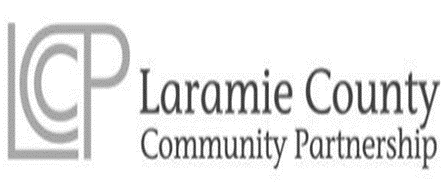 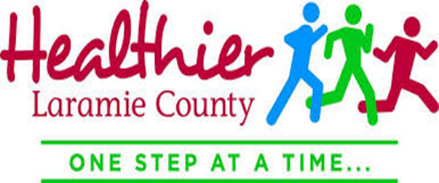 Date: 5/12/2020Time: 1:00 pm-2:00 pmLocation: ZoomBehavioral Health Action Team MinutesDate: 5/12/2020Time: 1:00 pm-2:00 pmLocation: ZoomTopic:Information:Grant Update-Prevention  GRANT APPLICATION DUE MAY 20th by 5:00 pmSee PowerPoint for information LEAD & SOR GrantLEAD Grant:Applying for a COASP grant to help with the implementation of LEADWorking on training with law enforcement SOR GrantReceived Funding for upcoming grant cycle Looking at funding a peer specialist with grant funding Grace for 2 BrothersGala was cancelledTaco Johns fundraiser is activeUpdatesRecover Wyoming is currently doing a 4-week training.Email Lana Mahoney lanamahoney@recoverwyoming.org for more information Susan Janke with Datacorp will be presenting about the Behavioral Health Mapping next meeting 